АДМИНИСТРАЦИЯЖЕМЧУЖИНСКОГО СЕЛЬСКОГО ПОСЕЛЕНИЯНИЖНЕГОРСКОГО РАЙОНА РЕСПУБЛИКИ КРЫМРАСПОРЯЖЕНИЕ № 16-Р24  марта  2017 года									с.ЖемчужинаО внесении изменений в кассовый план в части расходов по администрацииЖемчужинского сельского поселения Нижнегорского района РеспубликиКрымВ соответствии с ст.217.1 Бюджетного кодекса Российской Федерации, Федеральным Законом от 06 октября 2003года № 131-ФЗ « Об общих принципах организации местного самоуправления в Российской Федерации»,Уставом муниципального образования Жемчужинское сельское поселение Нижнегорского района Республики Крым , руководствуясь решением № 22/1 22-ой сессии 1-го созыва  Жемчужинского сельского совета Нижнегорского района  Республики Крым  «Об утверждении Положения о бюджетном процессе в муниципальном образовании Жемчужинское сельское поселение Нижнегорского района Республики Крым»1.Внести помесячно изменения в  кассовый план в части расходов по администрации Жемчужинского сельского поселения Нижнегорского района Республики Крым.(прилагается).2.Контроль за исполнением настоящего распоряжения возложить на заместителя председателя по финансовым и экономическим вопросам– главного бухгалтера Пшеничникову Н.А.3.Настоящее распоряжение вступает в силу с момента подписания. Председатель Жемчужинскогосельского совета - глава администрации Жемчужинского сельского поселения				О.Ю.Большунова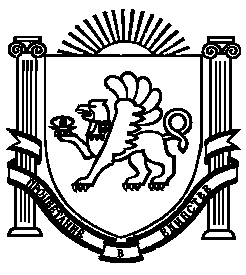 